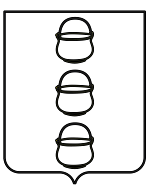 СОВЕТ ДЕПУТАТОВ
ГОРОДСКОГО ОКРУГА КОТЕЛЬНИКИ
МОСКОВСКОЙ ОБЛАСТИРЕШЕНИЕ18.10.2022 № 6/54г. КотельникиО признании утратившим силу решения Совета депутатов городского округа Котельники Московской области от 14.11.2018 № 15/72 «О признании утратившим силуРешения Исполнительного комитета Люберецкого городскогоСовета народных депутатов от 17.01.1981 г. № 232/2 «О закрытии Котельниковского кладбища в поселке Котельники» В соответствии с Федеральным законом от 06.10.2003 № 131-ФЗ
«Об общих принципах организации местного самоуправления в Российской Федерации», Федеральным законом от 12.01.1996 № 8-ФЗ «О погребении 
и похоронном деле», Законом Московской области от 17.07.2007 № 115/2007-ОЗ «О погребении и похоронном деле в Московской области», постановлением Правительства Московской области от 30.12.2014 № 1178/52 «Об утверждении порядка деятельности общественных кладбищ и крематориев на территории Московской области», Уставом городского округа Котельники Московской области, Уставом муниципального казенного учреждения «Развитие Котельники» Московской области, иными законами и нормативными правовыми актами Российской Федерации, Московской области и городского округа Котельники Московской области в сфере погребения и похоронного дела, Совет депутатов городского округа Котельники Московской областиРЕШИЛ: Котельниковское муниципальное кладбище Московской области признать открытым для свободного захоронения при наличии свободных мест для захоронения.2. Погребение на Котельниковском муниципальном кладбище Московской области производить только на территории одиночных, родственных, семейных (родовых), почетных, воинских захоронениях, в нишах стен скорби.3. Решение Совета депутатов городского округа Котельники Московской области от 14.11.2018 № 15/72 «О признании утратившим силу Решения Исполнительного комитета Люберецкого городского Совета народных депутатов от 17.01.1981 г. № 232/2 «О закрытии Котельниковского кладбища в поселке Котельники» признать утратившим силу.4. Настоящее решение вступает в силу со дня его опубликования.5. Настоящее решение опубликовать в газете «Котельники Сегодня» 
и разместить на сайте городского округа Котельники Московской области в сети Интернет.6. Направить настоящее решение главе городского округа Котельники Московской области для подписания и обнародования.Председатель Совета депутатов городского округа Котельники Московской области                                                                        А.И. БондаренкоГлава городского округа Котельники Московской области                                                       С.А. Жигалкин